Unit 7 Lesson 7: Flat and Solid ShapesWU Which One Doesn’t Belong: Flat Shapes (Warm up)Student Task StatementWhich one doesn’t belong?A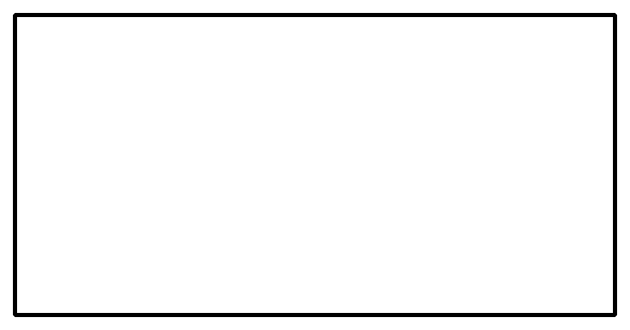 B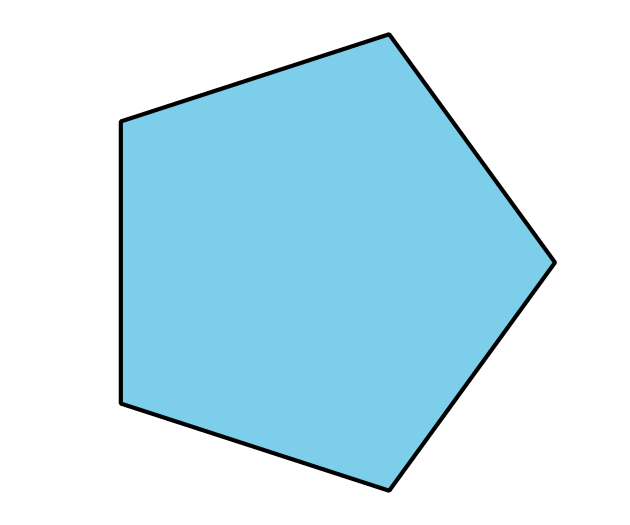 C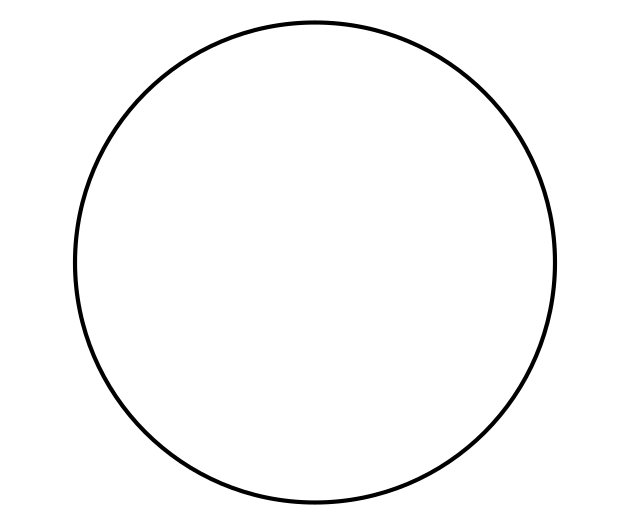 D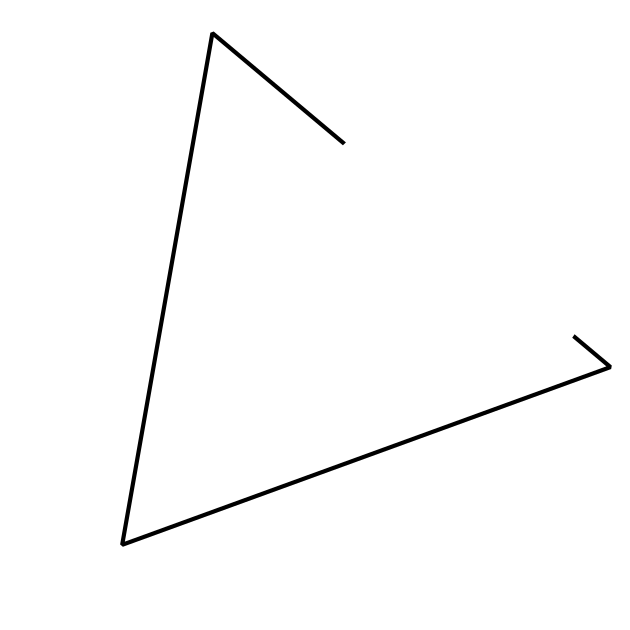 1 Create Shapes with ClayStudent Task Statement2 Sort Flat and Solid ShapesStudent Task Statement_______________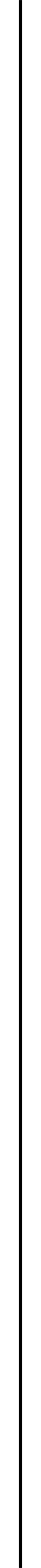 _______________3 Centers: Choice TimeStudent Task StatementChoose a center.Counting Collections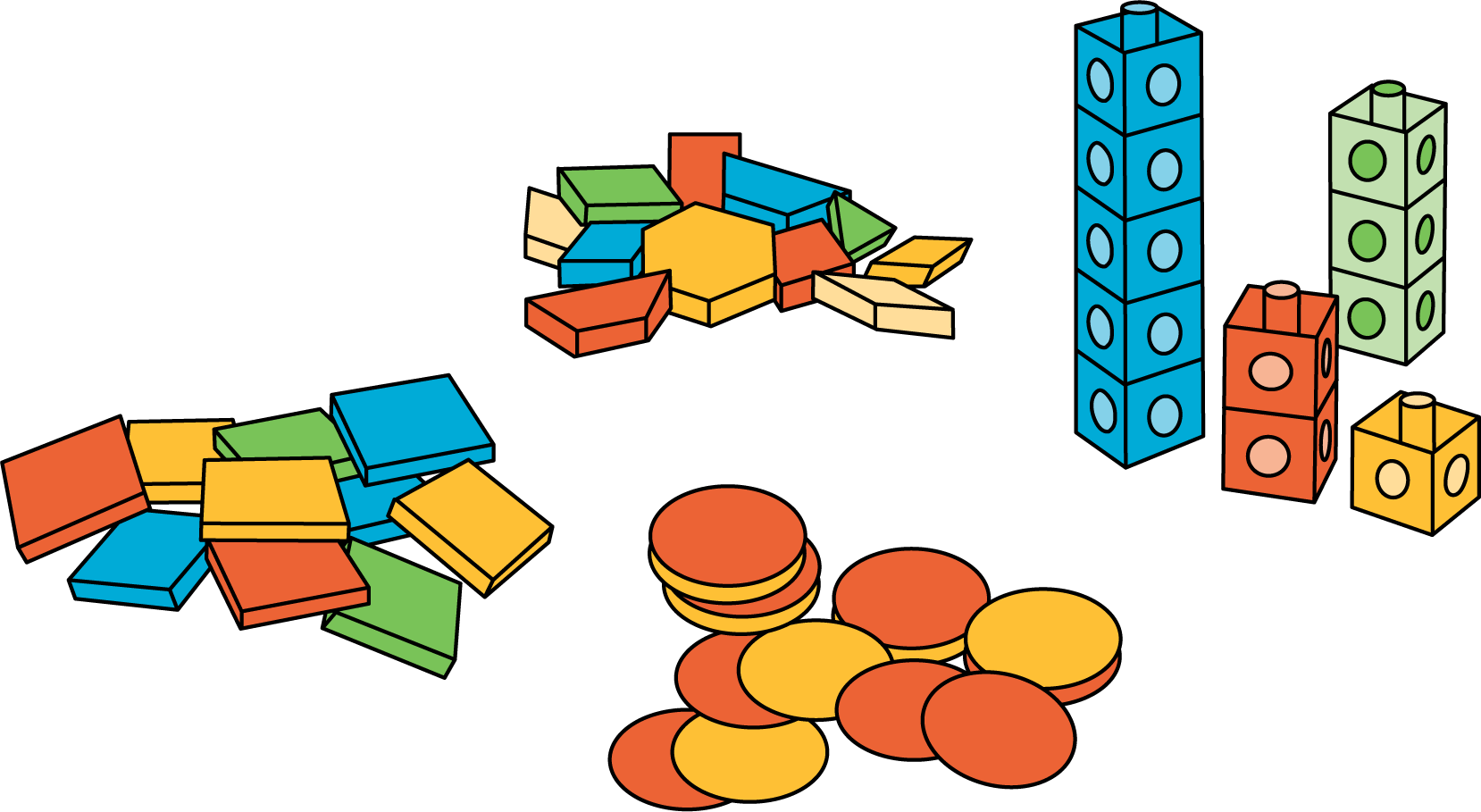 Match Mine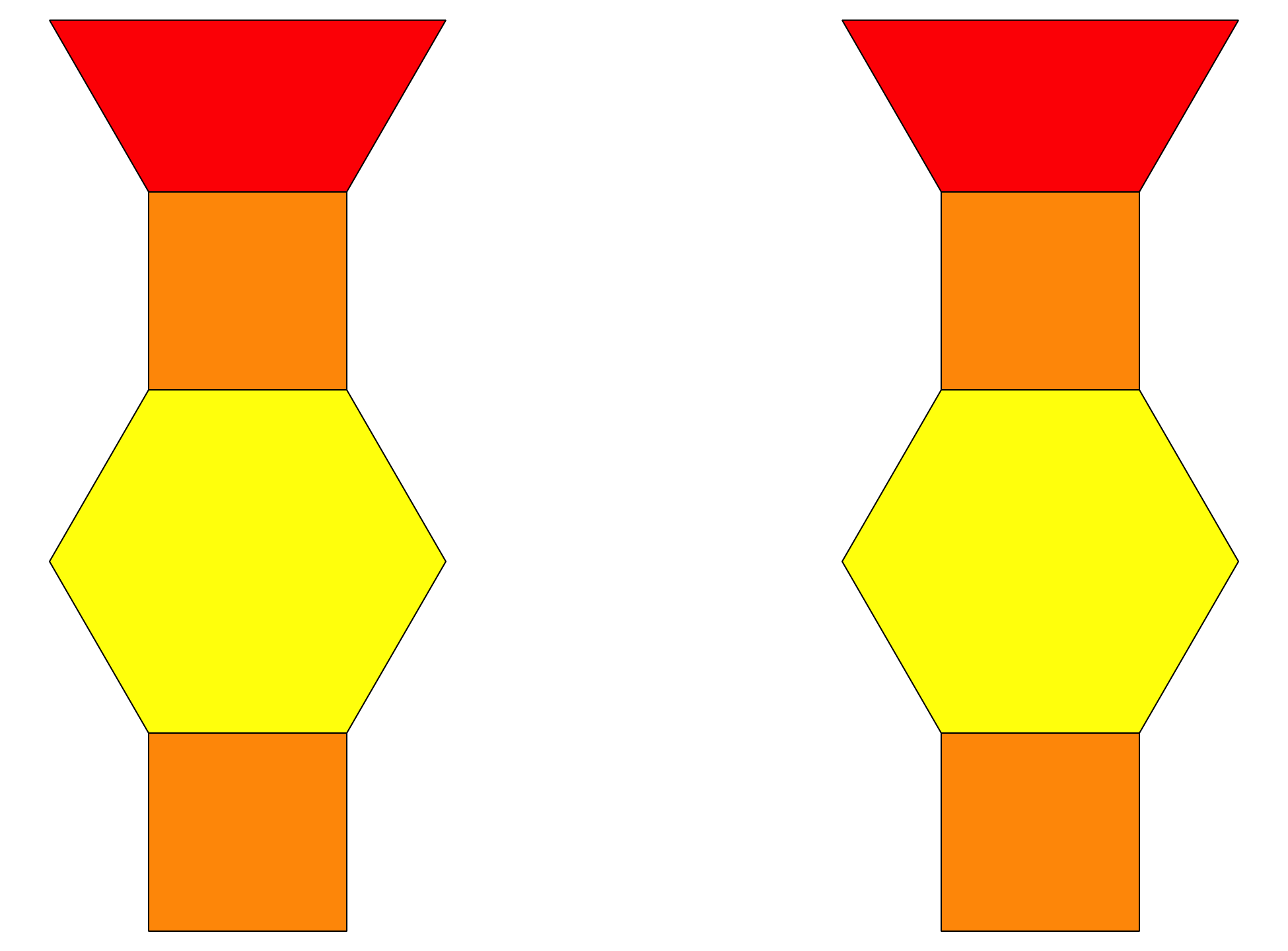 Shake and Spill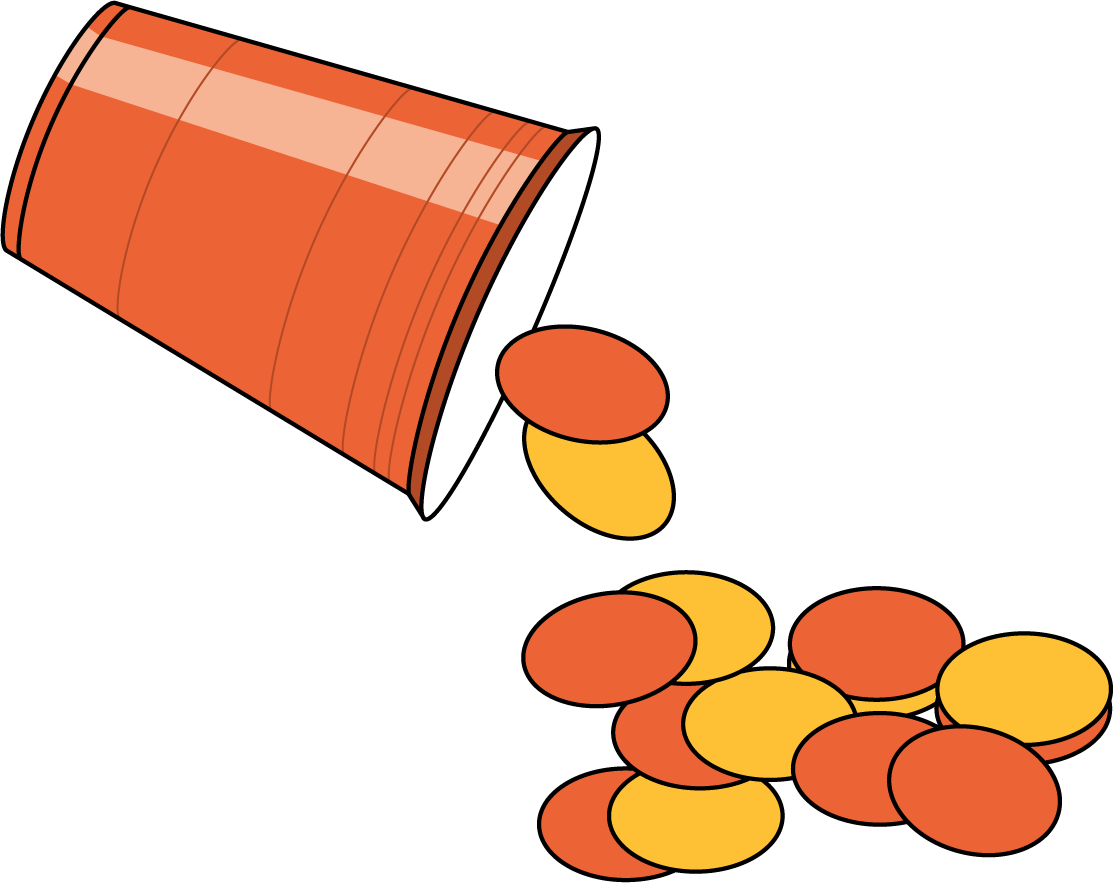 Activity Synthesis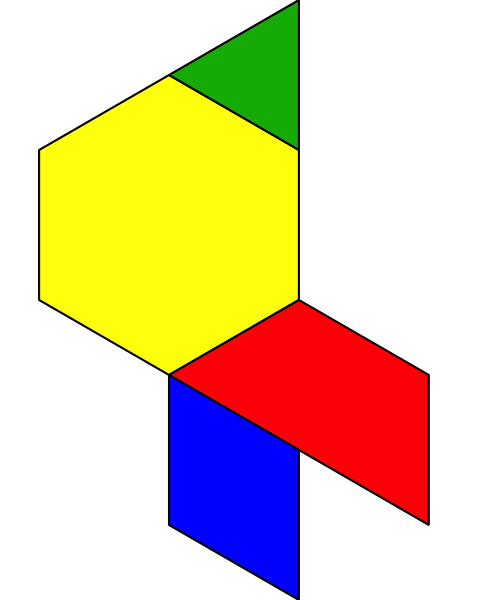 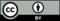 © CC BY 2021 Illustrative Mathematics®